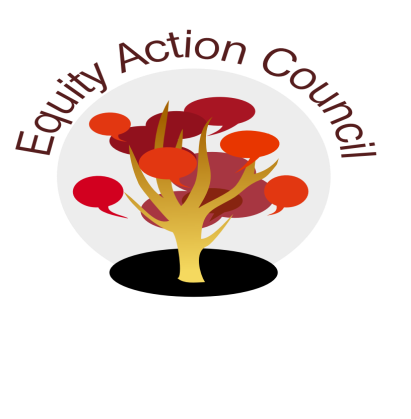 EAC Community AgreementsShow up, and choose to be present 
Pay attention to what has heart and meaning
Tell the truth without blame or judgment
Be open to outcome, not attached to outcome From The Four-Fold Way® by Angeles Arrien, Ph.D.Time Topic Process Facilitator(s) 1:30pmIntroductionWelcome     Mindfulness ActivityEdmundo Norte  + Alicia Cortez1:40pmUpdate EAC  Reaffirmation Statement Subcommittee ReportAlicia Cortez1:45pmGuests Student Voices in Shared Governance (See Attached Document)Elias Kamal, Past Student Trustee1:45pmGuests Food Insecurity on College Campuses                Ben Falter, SJSU2:45pmClosureAnnouncementsAppreciations All